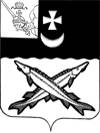 АДМИНИСТРАЦИЯ БЕЛОЗЕРСКОГО  МУНИЦИПАЛЬНОГО  РАЙОНА ВОЛОГОДСКОЙ ОБЛАСТИП О С Т А Н О В Л Е Н И ЕОт 30.08.2019  № 429О внесении изменений и дополнений в постановление  администрации района от 23.05.2018 №227В соответствии с Федеральным законом от 27.07.2010 № 210-ФЗ «Об организации предоставления государственных и муниципальных услуг» (с последующими изменениями), Федеральным законом от 06.10.2003 № 131-ФЗ «Об общих принципах организации местного самоуправления в Российской Федерации», статьями 51, 51.1 Градостроительного кодекса Российской Федерации, ПОСТАНОВЛЯЮ:1. Внести в административный регламент предоставления муниципальной услуги по выдаче разрешений на строительство, утвержденный постановлением администрации Белозерского муниципального района от 23.05.2018 №227 (с последующими изменениями и дополнениями) следующие изменения и дополнения:1.1. Пункт 1.1 раздела 1 дополнить абзацем следующего содержания: «рассмотрение уведомлений о планируемых строительстве или реконструкции объекта индивидуального жилищного строительства или садового дома».1.2. Пункт 2.4 раздела 2 Регламента дополнить подпунктами 2.4.4., 2.4.5. следующего содержания: «2.4.4. При выдаче уведомлений о планируемых строительстве или реконструкции:выдача уведомления о соответствии указанных в уведомлении о планируемых строительстве или реконструкции объекта индивидуального жилищного строительства или садового дома установленным параметрам и допустимости размещения объекта индивидуального жилищного строительства или садового дома на земельном участке;выдача уведомления о несоответствии указанных в уведомлении о планируемых строительстве или реконструкции объекта индивидуального жилищного строительства или садового дома установленным параметрам и допустимости размещения объекта индивидуального жилищного строительства или садового дома на земельном участке;2.4.5. В случае подачи уведомления об изменении параметров планируемого строительства или реконструкции объекта индивидуального жилищного строительства или садового дома;уведомление о соответствии или не соответствии указанных в уведомлении о планируемом строительстве параметров объекта индивидуального жилищного строительства или садового дома установленным параметрам и допустимости размещения объекта индивидуального жилищного строительства или садового дома на земельном участке с учетом изменений».1.3 Пункт 2.5. раздела 2 дополнить подпунктами 2.5.4., 2.5.5. следующего содержания: «2.5.4. При рассмотрении уведомления о планируемых строительстве или реконструкции:7 рабочих дней с даты поступления уведомления о планируемом строительстве или реконструкции в Уполномоченный орган;2.5.5. При подаче уведомления об изменении параметров планируемого строительства или реконструкции объекта индивидуального жилищного строительства или садового дома - в течение 7 рабочих дней со дня поступления уведомления в Уполномоченный орган».1.4 Подпункт 2.7.2. пункта 2.7. раздела 2 изложить в следующей редакции: «2.7.2. В целях строительства или реконструкции объекта индивидуального жилищного строительства или садового дома застройщик подает на бумажном носителе посредством личного обращения в Уполномоченный орган, в том числе через многофункциональный центр, либо направляет посредством почтового отправления с уведомлением о вручении или единого портала государственных и муниципальных услуг уведомление о планируемых строительстве или реконструкции объекта индивидуального жилищного строительства или садового дома (далее также - уведомление о планируемом строительстве) по форме согласно приложению 8 к настоящему административному регламенту, содержащее следующие сведения:1) фамилия, имя, отчество (при наличии), место жительства застройщика, реквизиты документа, удостоверяющего личность (для физического лица);2) наименование и место нахождения застройщика (для юридического лица), а также государственный регистрационный номер записи о государственной регистрации юридического лица в едином государственном реестре юридических лиц и идентификационный номер налогоплательщика, за исключением случая, если заявителем является иностранное юридическое лицо;3) кадастровый номер земельного участка (при его наличии), адрес или описание местоположения земельного участка;4) сведения о праве застройщика на земельный участок, а также сведения о наличии прав иных лиц на земельный участок (при наличии таких лиц);5) сведения о виде разрешенного использования земельного участка и объекта капитального строительства (объекта индивидуального жилищного строительства или садового дома);6) сведения о планируемых параметрах объекта индивидуального жилищного строительства или садового дома, в целях строительства или реконструкции которых подано уведомление о планируемом строительстве, в том числе об отступах от границ земельного участка;7) сведения о том, что объект индивидуального жилищного строительства или садовый дом не предназначен для раздела на самостоятельные объекты недвижимости;8) почтовый адрес и (или) адрес электронной почты для связи с застройщиком;9) способ направления застройщику уведомлений.К уведомлению о планируемом строительстве прилагаются:1) правоустанавливающие документы на земельный участок в случае, если права на него не зарегистрированы в Едином государственном реестре недвижимости;2) документ, подтверждающий полномочия представителя застройщика, в случае, если уведомление о планируемом строительстве направлено представителем застройщика;3) заверенный перевод на русский язык документов о государственной регистрации юридического лица в соответствии с законодательством иностранного государства в случае, если застройщиком является иностранное юридическое лицо;4) описание внешнего облика объекта индивидуального жилищного строительства или садового дома в случае, если строительство или реконструкция объекта индивидуального жилищного строительства или садового дома планируется в границах территории исторического поселения федерального или регионального значения. Описание внешнего облика объекта индивидуального жилищного строительства или садового дома включает в себя описание в текстовой форме и графическое описание. Описание внешнего облика объекта индивидуального жилищного строительства или садового дома в текстовой форме включает в себя указание на параметры объекта индивидуального жилищного строительства или садового дома, цветовое решение их внешнего облика, планируемые к использованию строительные материалы, определяющие внешний облик объекта индивидуального жилищного строительства или садового дома, а также описание иных характеристик объекта индивидуального жилищного строительства или садового дома, требования к которым установлены градостроительным регламентом в качестве требований к архитектурным решениям объекта капитального строительства. Графическое описание представляет собой изображение внешнего облика объекта индивидуального жилищного строительства или садового дома, включая фасады и конфигурацию объекта индивидуального жилищного строительства или садового дома.В течение трех дней со дня поступления уведомления Уполномоченный орган запрашивает путем межведомственного взаимодействия подтверждение данных документов, на которые ссылается в уведомлении застройщик, в том числе о правах на земельный участок.При отсутствии сведений, предусмотренных в абзаце 1 пункта 2.7.2 настоящего административного регламента, или документов, предусмотренных подпунктом 2 настоящего административного регламента, Уполномоченный орган в течение трех рабочих дней со дня поступления уведомления о планируемом строительстве возвращает застройщику данное уведомление и прилагаемые к нему документы без рассмотрения с указанием причин возврата. В этом случае уведомление о планируемом строительстве считается ненаправленным.В течение семи рабочих дней со дня подачи застройщиком уведомления уполномоченный орган проводит проверку соответствия указанных в уведомлении параметров объекта строительства:предельным параметрам разрешенного строительства, установленным правилами землепользования и застройки, документацией по планировке территорий;обязательным требованиям к параметрам, установленным Градостроительным кодексом Российской Федерации и другими федеральными законами;допустимости размещения объекта в соответствии с разрешенным использованием земельного участка и ограничениями, установленными в соответствии с земельным и иным законодательством Российской Федерации.По результатам проверки Уполномоченный орган направляет застройщику:уведомление о соответствии указанных в уведомлении параметров объекта индивидуального жилищного строительства или садового дома установленным параметрам и допустимости размещения объекта индивидуального жилищного строительства или садового дома на земельном участке по форме согласно приложению 9 к настоящему административному регламенту;уведомление о несоответствии указанных в уведомлении параметров объекта индивидуального жилищного строительства или садового дома установленным параметрам и допустимости размещения объекта индивидуального жилищного строительства или садового дома на земельном участке по форме согласно приложению 10 к настоящему административному регламенту.Уведомление направляется застройщику способом, определенным им в уведомлении о планируемом строительстве.Уведомление об окончании строительства или реконструкции подается застройщиком за 1 месяц до окончания строительства или реконструкции в Уполномоченный орган по форме согласно приложению 11 к настоящему административному регламенту.К уведомлению об окончании строительства или реконструкции прилагаются:1) документ, подтверждающий полномочия представителя застройщика, в случае, если уведомление о планируемом строительстве направлено представителем застройщика;2) заверенный перевод на русский язык документов о государственной регистрации юридического лица в соответствии с законодательством иностранного государства в случае, если застройщиком является иностранное юридическое лицо;3) технический план объекта индивидуального жилищного строительства или садового дома;4) заключенное между правообладателями земельного участка соглашение об определении их долей в праве общей долевой собственности на построенные или реконструированные объект индивидуального жилищного строительства или садового дома в случае, если земельный участок принадлежит двум и более гражданам на праве общей долевой собственности или на праве аренды с множественностью лиц на стороне арендатора.В случае отсутствия в уведомлении об окончании строительства вышеуказанных сведений или отсутствия документов, прилагаемых к нему и если уведомление об окончании строительства поступило после истечения десяти лет со дня поступления уведомления о планируемом строительстве, в соответствии с которым осуществлялись строительство или реконструкция объекта индивидуального жилищного строительства или садового дома, либо уведомление о планируемом строительстве таких объекта индивидуального жилищного строительства или садового дома ранее не направлялось (в том числе было возвращено застройщику в соответствии с частью 6 статьи 51.1 Градостроительного кодекса Российской Федерации), Уполномоченный орган в течение трех рабочих дней со дня поступления уведомления об окончании строительства возвращает застройщику уведомление об окончании строительства и прилагаемые к нему документы без рассмотрения с указанием причин возврата. В этом случае уведомление об окончании строительства считается ненаправленным.В течение семи рабочих дней со дня подачи застройщиком уведомления об окончании строительства Уполномоченный орган:проводит проверку соответствия указанных параметров объекта строительства предельным параметрам разрешенного строительства, установленным правилами землепользования и застройки, документацией по планировке территории, обязательным требованиям к параметрам, установленным Градостроительным кодексом Российской Федерации;проверяет путем осмотра объекта соответствие внешнего облика описанию, приложенному к уведомлению;проверяет соответствие вида разрешенного использования объекта;проверяет допустимость размещения объекта в соответствии с ограничениями, установленными на момент подачи уведомления о планируемом строительстве.По результатам проведенной проверки Уполномоченный орган направляет застройщику способом, определенным им в уведомлении о планируемом строительстве:уведомление о соответствии построенных или реконструированных объекта индивидуального жилищного строительства или садового дома требованиям законодательства о градостроительной деятельности по форме согласно приложению 12 к настоящему административному регламенту;уведомление о несоответствии построенных или реконструированных объекта индивидуального жилищного строительства или садового дома требованиям законодательства о градостроительной деятельности по форме согласно приложению 13 к настоящему административному регламенту.В течение семи рабочих дней со дня подачи уведомления об окончании строительства при отсутствии оснований для выдачи уведомления несоответствии построенных или реконструированных объекта индивидуального жилищного строительства или садового дома требованиям законодательства о градостроительной деятельности Уполномоченный орган направляет орган регистрации прав заявление о государственном кадастровом учете и государственной регистрации прав на объект.Основаниями для отказа в выдаче уведомления о соответствии построенных или реконструированных объекта индивидуального жилищного строительства или садового дома требованиям законодательства о градостроительной деятельности являются:1) параметры построенных или реконструированных объекта индивидуального жилищного строительства или садового дома не соответствуют указанным в пункте 1 части 19 статьи 55 Градостроительного кодекса Российской Федерации предельным параметрам разрешенного строительства, реконструкции объектов капитального строительства, установленным правилами землепользования и застройки, документацией по планировке территории, или обязательным требованиям к параметрам объектов капитального строительства, установленным Градостроительным кодексом Российской Федерации, другими федеральными законами;2) внешний облик объекта индивидуального жилищного строительства или садового дома не соответствует описанию внешнего облика таких объекта или дома, являющемуся приложением к уведомлению о планируемом строительстве, или типовому архитектурному решению, указанному в уведомлении о планируемом строительстве, или застройщику было направлено уведомление о несоответствии указанных в уведомлении о планируемом строительстве параметров объекта индивидуального жилищного строительства или садового дома установленным параметрам и (или) недопустимости размещения объекта индивидуального жилищного строительства или садового дома на земельном участке по основанию, указанному в пункте 4 части 10 статьи 51 Градостроительного кодекса Российской Федерации, в случае строительства или реконструкции объекта индивидуального жилищного строительства или садового дома в границах исторического поселения федерального или регионального значения;3) вид разрешенного использования построенного или реконструированного объекта капитального строительства не соответствует виду разрешенного использования объекта индивидуального жилищного строительства или садового дома, указанному в уведомлении о планируемом строительстве;4) размещение объекта индивидуального жилищного строительства или садового дома не допускается в соответствии с ограничениями, установленными в соответствии с земельным и иным законодательством Российской Федерации на дату поступления уведомления об окончании строительства, за исключением случаев, если указанные ограничения предусмотрены решением об установлении или изменении зоны с особыми условиями использования территории, принятым в отношении планируемого к строительству, реконструкции объекта капитального строительства, и такой объект капитального строительства не введен в эксплуатацию».1.5. Пункт 2.7. раздела 2 дополнить подпунктом 2.7.5. следующего содержания: «2.7.5. В случае изменения параметров планируемого строительства или реконструкции объекта индивидуального жилищного строительства или садового дома застройщик подает уведомление об этом в Уполномоченный орган по форме согласно приложению 14 к настоящему административному регламенту».1.6. Пункт 2.15. раздела 2 дополнить абзацем следующего содержания: «заключение о несоответствии раздела проектной документации объекта капитального строительства предмету охраны исторического поселения и требованиям к архитектурным решениям объектов капитального строительства, установленным градостроительным регламентом применительно к территориальной зоне, расположенной в границах территории исторического поселения федерального или регионального значения»;1.7.  Пункт 2.17. раздела 2 изложить в следующей редакции: «2.17. Основанием для отказа во внесении изменений в разрешение на строительство является:1) отсутствие в уведомлении о переходе прав на земельный участок, права пользования недрами, об образовании земельного участка реквизитов документов, предусмотренных пунктами 1 - 4 части 21.10. Градостроительного кодекса Российской Федерации, или отсутствие правоустанавливающего документа на земельный участок в случае, указанном в части 21.13. Градостроительного кодекса Российской Федерации, либо отсутствие документов, предусмотренных частью 7 настоящего Градостроительного кодекса Российской Федерации, в случае поступления заявления о внесении изменений в разрешение на строительство, кроме заявления о внесении изменений в разрешение на строительство исключительно в связи с продлением срока действия такого разрешения;2) недостоверность сведений, указанных в уведомлении о переходе прав на земельный участок, права пользования недрами, об образовании земельного участка;3) несоответствие планируемого размещения объекта капитального строительства требованиям к строительству, реконструкции объекта капитального строительства, установленным на дату выдачи градостроительного плана образованного земельного участка, в случае, предусмотренном частью 21.7. Градостроительного кодекса Российской Федерации. При этом градостроительный план земельного участка должен быть выдан не ранее чем за три года до дня направления уведомления, указанного в части 21.10. Градостроительного кодекса Российской Федерации;4) несоответствие планируемого размещения объекта капитального строительства требованиям к строительству, реконструкции объекта капитального строительства, установленным на дату выдачи представленного для получения разрешения на строительство или для внесения изменений в разрешение на строительство градостроительного плана земельного участка в случае поступления заявления о внесении изменений в разрешение на строительство, кроме заявления о внесении изменений в разрешение на строительство исключительно в связи с продлением срока действия такого разрешения. В случае представления для внесения изменений в разрешение на строительство градостроительного плана земельного участка, выданного после получения разрешения на строительство, такой градостроительный план должен быть выдан не ранее чем за три года до дня направления заявления о внесении изменений в разрешение на строительство;5) несоответствие планируемого объекта капитального строительства разрешенному использованию земельного участка и (или) ограничениям, установленным в соответствии с земельным и иным законодательством Российской Федерации и действующим на дату принятия решения о внесении изменений в разрешение на строительство, в случае, предусмотренном частью 21.7. Градостроительного кодекса Российской Федерации, или в случае поступления заявления застройщика о внесении изменений в разрешение на строительство, кроме заявления о внесении изменений в разрешение на строительство исключительно в связи с продлением срока действия такого разрешения;6) несоответствие планируемого размещения объекта капитального строительства требованиям, установленным в разрешении на отклонение от предельных параметров разрешенного строительства, реконструкции, в случае поступления заявления застройщика о внесении изменений в разрешение на строительство, кроме заявления о внесении изменений в разрешение на строительство исключительно в связи с продлением срока действия такого разрешения;7) наличие у Уполномоченного органа информации о выявленном в рамках государственного строительного надзора, государственного земельного надзора или муниципального земельного контроля факте отсутствия начатых работ по строительству, реконструкции на день подачи заявления о внесении изменений в разрешение на строительство в связи с продлением срока действия такого разрешения или информации органа государственного строительного надзора об отсутствии извещения о начале данных работ, если направление такого извещения является обязательным в соответствии с требованиями части 5 статьи 52 Градостроительного кодекса Российской Федерации, в случае, если внесение изменений в разрешение на строительство связано с продлением срока действия разрешения на строительство;8) подача заявления о внесении изменений в разрешение на строительство менее чем за десять рабочих дней до истечения срока действия разрешения на строительство».».1.8.  Регламент дополнить приложениями № 8, № 9, № 10, № 11, № 12, № 13, №14, согласно приложению к настоящему постановлению.2.  Настоящее постановление подлежит официальному опубликованию в районной газете «Белозерье» и размещению на официальном сайте Белозерского муниципального района в информационно-телекоммуникационной сети «Интернет».Руководитель администрации района:				Д.А.СоловьевПриложение к постановлению администрации района от __________________ №_________«Приложение №8Уведомление о планируемых строительстве или реконструкции объекта индивидуального жилищного строительства или садового дома(наименование уполномоченного на выдачу разрешений на строительство федерального органа исполнительной власти, органа исполнительной власти субъекта Российской Федерации, органа местного самоуправления)1. Сведения о застройщике2. Сведения о земельном участке3. Сведения об объекте капитального строительства4. Схематичное изображение планируемого к строительству или реконструкции объекта капитального строительства на земельном участкеПочтовый адрес и (или) адрес электронной почты для связи:Уведомление о соответствии указанных в уведомлении о планируемых строительстве или реконструкции объекта индивидуального жилищного строительства или садового дома параметров объекта индивидуального жилищного строительства или садового дома установленным параметрам и допустимости размещения объекта индивидуального жилищного строительства или садового дома на земельном участке либо о несоответствии указанных в уведомлении о планируемых строительстве или реконструкции объекта индивидуального жилищного строительства или садового дома параметров объекта индивидуального жилищного строительства или садового дома установленным параметрам и (или) недопустимости размещения объекта индивидуального жилищного строительства или садового дома на земельном участке прошу направить следующим способом:(путем направления на почтовый адрес и (или) адрес электронной почты или нарочным в уполномоченном на выдачу разрешений на строительство федеральном органе исполнительной власти, органе исполнительной власти субъекта Российской Федерации или органе местного самоуправления, в том числе через многофункциональный центр)Настоящим уведомлением подтверждаю, что  (объект индивидуального жилищного строительства или садовый дом)не предназначен для раздела на самостоятельные объекты недвижимости.Настоящим уведомлением я  (фамилия, имя, отчество (при наличии)даю согласие на обработку персональных данных (в случае если застройщиком является физическое лицо).М.П.
(при наличии)К настоящему уведомлению прилагаются:(документы, предусмотренные частью 3 статьи 51.1 Градостроительного кодекса Российской Федерации (Собрание законодательства Российской Федерации, 2005, № 1, ст. 16; 2018, № 32, ст. 5133, 5135)Приложение 9наименование уполномоченного на выдачу разрешений на строительство федерального органа исполнительной власти, органа исполнительной власти субъекта Российской Федерации, органа местного самоуправленияКому:Почтовый адрес: Адрес электронной почты (при наличии): Уведомление о соответствии указанных в уведомлении о планируемых строительстве или реконструкции объекта индивидуального жилищного строительства или садового дома параметров объекта индивидуального жилищного строительства или садового дома установленным параметрам 
и допустимости размещения объекта индивидуального жилищного 
строительства или садового дома на земельном участкеПо результатам рассмотрения уведомления о планируемых строительстве объекта индивидуального жилищного строительства (далее – уведомление),уведомляем о соответствии указанных в уведомлении параметров объекта индивидуального жилищного строительства установленным параметрам и допустимости размещения объекта индивидуального жилищного строительства или садового дома на земельном участке  (кадастровый номер земельного участка (при наличии), адрес или описание местоположения земельного участка)М.П.Приложение 10наименование уполномоченного на выдачу разрешений на строительство федерального органа исполнительной власти, органа исполнительной власти субъекта Российской Федерации, органа местного самоуправленияКому:Почтовый адрес: Адрес электронной почты 
(при наличии): Уведомление о несоответствии указанных в уведомлении о планируемых строительстве или реконструкции объекта индивидуального жилищного строительства или садового дома параметров объекта индивидуального жилищного строительства или садового дома установленным параметрам 
и (или) допустимости размещения объекта индивидуального жилищного строительства или садового дома на земельном участкеПо результатам рассмотрения уведомления о планируемых строительстве или реконструкции объекта индивидуального жилищного строительства или садового дома или уведомления об изменении параметров планируемого строительства или реконструкции объекта индивидуального жилищного строительства или садового дома (далее – уведомление),уведомляем:1) о несоответствии параметров, указанных в уведомлении, предельным параметрам разрешенного строительства, реконструкции объекта капитального строительства по следующим основаниям:(сведения о предельных параметрах разрешенного строительства, реконструкции объектов капитального строительства, которые установлены правилами землепользования и застройки, документацией по планировке территории, или об обязательных требованиях к параметрам объектов капитального строительства, которые установлены Градостроительным кодексом Российской Федерации (Собрание законодательства Российской Федерации, 2005, № 1, ст. 16; 2018, № 32, ст. 5135), другими федеральными законами, действующими на дату поступления уведомления, и которым не соответствуют параметры объекта индивидуального жилищного строительства или садового дома, указанные в уведомлении)2) о недопустимости размещения объекта индивидуального жилищного строительства или садового дома на земельном участке по следующим основаниям:(сведения о видах разрешенного использования земельного участка и (или) ограничениях, установленных в соответствии с земельным и иным законодательством Российской Федерации и действующими на дату поступления уведомления)3) о том, что уведомление подано или направлено лицом, не являющимся застройщиком в связи с отсутствием прав на земельный участок по следующим основаниям:(сведения о том, что лицо, подавшее или направившее уведомление о планируемом строительстве, не является застройщиком в связи с отсутствием у него прав на земельный участок)4) о несоответствии описания внешнего облика объекта индивидуального жилищного строительства или садового дома предмету охраны исторического поселения и требованиям к архитектурным решениям объектов капитального строительства, установленным градостроительным регламентом применительно к территориальной зоне, расположенной в границах территории исторического поселения федерального или регионального значения по следующим основаниям:(реквизиты уведомления органа исполнительной власти субъекта Российской Федерации, уполномоченного в области охраны объектов культурного наследия)М.П.К настоящему уведомлению прилагаются:Приложение 11Уведомление об окончании строительства или реконструкции объекта индивидуального жилищного строительства или садового дома(наименование уполномоченного на выдачу разрешений на строительство федерального органа исполнительной власти, органа исполнительной власти субъекта Российской Федерации, органа местного самоуправления)1. Сведения о застройщике2. Сведения о земельном участке3. Сведения об объекте капитального строительства4. Схематичное изображение построенного или реконструированного объекта капитального строительства на земельном участкеПочтовый адрес и (или) адрес электронной почты для связи:Уведомление о соответствии построенных или реконструированных объекта индивидуального жилищного строительства или садового дома требованиям законодательства о градостроительной деятельности либо о несоответствии построенных или реконструированных объекта индивидуального жилищного строительства или садового дома требованиям законодательства о градостроительной деятельности прошу направить следующим способом:  (путем направления на почтовый адрес и (или) адрес электронной почты или нарочным в уполномоченном на выдачу разрешений на строительство федеральном органе исполнительной власти, органе исполнительной власти субъекта Российской Федерации или органе местного самоуправления, в том числе через многофункциональный центр)Настоящим уведомлением подтверждаю, что  (объект индивидуального жилищного строительства или садовый дом)не предназначен для раздела на самостоятельные объекты недвижимости, а также оплату государственной пошлины за осуществление государственной регистрации прав
	.(реквизиты платежного документа)Настоящим уведомлением я  (фамилия, имя, отчество (при наличии)даю согласие на обработку персональных данных (в случае если застройщиком является физическое лицо).М.П.
(при наличии)К настоящему уведомлению прилагается:(документы, предусмотренные частью 16 статьи 55 Градостроительного кодекса Российской Федерации (Собрание законодательства Российской Федерации, 2005, № 1, ст. 16; 2006, № 31, ст. 3442; № 52, ст. 5498; 2008, № 20, ст. 2251; № 30, ст. 3616; 2009, № 48, ст. 5711; 2010, № 31, ст. 4195; 2011, № 13, ст. 1688; № 27, ст. 3880; № 30, ст. 4591; № 49, ст. 7015; 2012, № 26, ст. 3446; 2014, № 43, ст. 5799; 2015, № 29, ст. 4342, 4378; 2016, № 1, ст. 79; 2016, № 26, ст. 3867; 2016, № 27, ст. 4294, 4303, 4305, 4306; 2016, № 52, ст. 7494; 2018, № 32, ст. 5133, 5134, 5135)Приложение №12наименование уполномоченного на выдачу разрешений на строительство федерального органа исполнительной власти, органа исполнительной власти субъекта Российской Федерации, органа местного самоуправленияКому:Почтовый адрес: Адрес электронной почты 
(при наличии): Уведомление о соответствии построенных или реконструированных объекта индивидуального жилищного строительства или садового дома требованиям законодательства о градостроительной деятельностиПо результатам рассмотрения уведомления об окончании строительства или реконструкции объекта индивидуального жилищного строительства или садового дома 
(далее – уведомление),уведомляет о соответствии  (построенного или реконструированного)	,(объекта индивидуального жилищного строительства или садового дома)указанного в уведомлении и расположенного на земельном участке
(кадастровый номер земельного участка (при наличии), адрес или описание местоположения земельного участка)требованиям законодательства о градостроительной деятельности.М.П.Приложение №13наименование уполномоченного на выдачу разрешений на строительство федерального органа исполнительной власти, органа исполнительной власти субъекта Российской Федерации, органа местного самоуправленияКому:Почтовый адрес: Адрес электронной почты 
(при наличии): Уведомление о несоответствии построенных или реконструированных объекта индивидуального жилищного строительства или садового дома требованиям законодательства о градостроительной деятельностиПо результатам рассмотрения уведомления об окончании строительства или реконструкции объекта индивидуального жилищного строительства или садового дома 
(далее – уведомление),уведомляем о несоответствии  (построенного или реконструированного)	,(объекта индивидуального жилищного строительства или садового дома)указанного в уведомлении и расположенного на земельном участке
(кадастровый номер земельного участка (при наличии), адрес или описание местоположения земельного участка)требованиям законодательства о градостроительной деятельности по следующим
основаниям:1. (сведения о несоответствии параметров построенных или реконструированных объекта индивидуального жилищного строительства или садового дома указанным в пункте 1 части 19 статьи 55 Градостроительного кодекса Российской Федерации (Собрание законодательства Российской Федерации, 2005, № 1, ст. 16; 2018, № 32, 5135) предельным параметрам разрешенного строительства, реконструкции объектов капитального строительства, установленным правилами землепользования и застройки, документацией по планировке территории, или обязательным требованиям к параметрам объектов капитального строительства, установленным Градостроительным кодексом Российской Федерации, другими федеральными законами)2. (сведения о несоответствии внешнего облика объекта индивидуального жилищного строительства или садового дома описанию внешнего облика таких объекта или дома, являющемуся приложением к уведомлению о планируемых строительстве или реконструкции объекта индивидуального жилищного строительства или садового дома (далее – уведомление о планируемом строительстве), или типовому архитектурному решению, указанному в уведомлении о планируемом строительстве, или сведения о том, что застройщику было направлено уведомление о несоответствии указанных в уведомлении о планируемом строительстве параметров объекта индивидуального жилищного строительства или садового дома установленным параметрам и (или) недопустимости размещения объекта индивидуального жилищного строительства или садового дома на земельном участке по основанию, указанному в пункте 4 части 10 статьи 51.1 Градостроительного кодекса Российской Федерации (Собрание законодательства Российской Федерации, 2005, № 1, ст. 16; 2018, № 32, ст. 5133, 5135), в случае строительства или реконструкции объекта индивидуального жилищного строительства или садового дома в границах исторического поселения федерального или регионального значения)3. (сведения о несоответствии вида разрешенного использования построенного или реконструированного объекта капитального строительства виду разрешенного использования объекта индивидуального жилищного строительства или садового дома, указанному в уведомлении о планируемом строительстве)4. (сведения о недопустимости размещения объекта индивидуального жилищного строительства или садового дома в соответствии с ограничениями, установленными в соответствии с земельным и иным законодательством Российской Федерации на дату поступления уведомления, за исключением случаев, если указанные ограничения предусмотрены решением об установлении или изменении зоны с особыми условиями использования территории, принятым в отношении планируемого к строительству, реконструкции объекта капитального строительства, и такой объект капитального строительства не введен в эксплуатацию)М.П.Приложение №14Уведомление об изменении параметров планируемого строительства или реконструкции объекта индивидуального жилищного строительства или 
садового дома(наименование уполномоченного на выдачу разрешений на строительство федерального органа исполнительной власти, органа исполнительной власти субъекта Российской Федерации, органа местного самоуправления)1. Сведения о застройщике:2. Сведения о земельном участке3. Сведения об изменении параметров планируемого строительства 
или реконструкции объекта индивидуального жилищного строительства 
или садового дома4. Схематичное изображение планируемого к строительству или реконструкции объекта капитального строительства на земельном участке (в случае если изменились значения параметров планируемого строительства или реконструкции объекта индивидуального жилищного строительства или садового дома, предусмотренные пунктом 3.3 Формы настоящего уведомления об изменении параметров планируемого строительства или реконструкции объекта индивидуального жилищного строительства или садового дома)Почтовый адрес и (или) адрес электронной почты для связи:Уведомление о соответствии указанных в уведомлении о планируемых строительстве или реконструкции объекта индивидуального жилищного строительства или садового дома параметров объекта индивидуального жилищного строительства или садового дома установленным параметрам и допустимости размещения объекта индивидуального жилищного строительства или садового дома на земельном участке либо о несоответствии указанных в уведомлении о планируемых строительстве или реконструкции объекта индивидуального жилищного строительства или садового дома параметров объекта индивидуального жилищного строительства или садового дома установленным параметрам и (или) недопустимости размещения объекта индивидуального жилищного строительства или садового дома на земельном участке прошу направить следующим способом:(путем направления на почтовый адрес и (или) адрес электронной почты или нарочным в уполномоченном на выдачу разрешений на строительство федеральном органе исполнительной власти, органе исполнительной власти субъекта Российской Федерации или органе местного самоуправления, в том числе через многофункциональный центр)Настоящим уведомлением я  (фамилия, имя, отчество (при наличии)даю согласие на обработку персональных данных (в случае если застройщиком является физическое лицо).М.П.
(при наличии)»«»20г.1.1Сведения о физическом лице, в случае если застройщиком является физическое лицо:1.1.1Фамилия, имя, отчество (при наличии)1.1.2Место жительства1.1.3Реквизиты документа, удостоверяющего личность1.2Сведения о юридическом лице, в случае если застройщиком является юридическое лицо:1.2.1Наименование1.2.2Место нахождения1.2.3Государственный регистрационный номер записи о государственной регистрации юридического лица в едином государственном реестре юридических лиц, за исключением случая, если заявителем является иностранное юридическое лицо1.2.4Идентификационный номер налогоплательщика, за исключением случая, если заявителем является иностранное юридическое лицо2.1Кадастровый номер земельного участка (при наличии)2.2Адрес или описание местоположения земельного участка2.3Сведения о праве застройщика на земельный участок (правоустанавливающие документы)2.4Сведения о наличии прав иных лиц на земельный участок (при наличии)2.5Сведения о виде разрешенного использования земельного участка3.1Сведения о виде разрешенного использования объекта капитального строительства (объект индивидуального жилищного строительства или садовый дом)3.2Цель подачи уведомления (строительство или реконструкция)3.3Сведения о планируемых параметрах:3.3.1Количество надземных этажей3.3.2Высота3.3.3Сведения об отступах от границ земельного участка3.3.4Площадь застройки3.3.5.Сведения о решении о предоставлении разрешения на отклонение от предельных параметров разрешенного строительства, реконструкции (при наличии)3.4Сведения о типовом архитектурном решении объекта капитального строительства, в случае строительства или реконструкции такого объекта в границах территории исторического поселения федерального или регионального значения(должность, в случае если застройщиком является юридическое лицо)(подпись)(расшифровка подписи)«»20г.№направленного(дата направления уведомления)зарегистрированного(дата и номер регистрации уведомления)(должность уполномоченного лица уполномоченного на выдачу разрешений на строительство федерального органа исполнительной власти, 
органа исполнительной власти субъекта Российской Федерации, органа местного самоуправления)(подпись)(расшифровка подписи)«»20г.№направленного(дата направления уведомления)зарегистрированного(дата и номер регистрации уведомления)(должность уполномоченного лица уполномоченного на выдачу разрешений на строительство федерального органа исполнительной власти, 
органа исполнительной власти субъекта Российской Федерации, органа местного самоуправления)(подпись)(расшифровка подписи)«»20г.1.1Сведения о физическом лице, в случае если застройщиком является физическое лицо:1.1.1Фамилия, имя, отчество (при наличии)1.1.2Место жительства1.1.3Реквизиты документа, удостоверяющего личность1.2Сведения о юридическом лице, в случае если застройщиком является юридическое лицо:1.2.1Наименование1.2.2Место нахождения1.2.3Государственный регистрационный номер записи о государственной регистрации юридического лица в едином государственном реестре юридических лиц, за исключением случая, если заявителем является иностранное юридическое лицо1.2.4Идентификационный номер налогоплательщика, за исключением случая, если заявителем является иностранное юридическое лицо2.1Кадастровый номер земельного участка (при наличии)2.2Адрес или описание местоположения земельного участка2.3Сведения о праве застройщика на земельный участок (правоустанавливающие документы)2.4Сведения о наличии прав иных лиц на земельный участок (при наличии)2.5Сведения о виде разрешенного использования земельного участка3.1Сведения о виде разрешенного использования объекта капитального строительства (объект индивидуального жилищного строительства или садовый дом)3.2Цель подачи уведомления (строительство или реконструкция)3.3Сведения о параметрах:3.3.1Количество надземных этажей3.3.2Высота3.3.3Сведения об отступах от границ земельного участка3.3.4Площадь застройки(должность, в случае если застройщиком является юридическое лицо)(подпись)(расшифровка подписи)«»20г.№направленного(дата направления уведомления)зарегистрированного(дата и номер регистрации уведомления)(должность уполномоченного лица уполномоченного на выдачу разрешений на строительство федерального органа исполнительной власти, 
органа исполнительной власти субъекта Российской Федерации, органа местного самоуправления)(подпись)(расшифровка подписи)«»20г.№направленного(дата направления уведомления)зарегистрированного(дата и номер регистрации уведомления)(должность уполномоченного лица уполномоченного на выдачу разрешений на строительство федерального органа исполнительной власти, 
органа исполнительной власти субъекта Российской Федерации, органа местного самоуправления)(подпись)(расшифровка подписи)«»20г.1.1Сведения о физическом лице, в случае если застройщиком является физическое лицо:1.1.1Фамилия, имя, отчество (при наличии)1.1.2Место жительства1.1.3Реквизиты документа, удостоверяющего личность1.2Сведения о юридическом лице, в случае если застройщиком является юридическое лицо:1.2.1Наименование1.2.2Место нахождения1.2.3Государственный регистрационный номер записи о государственной регистрации юридического лица в едином государственном реестре юридических лиц, за исключением случая, если заявителем является иностранное юридическое лицо1.2.4Идентификационный номер налогоплательщика, за исключением случая, если заявителем является иностранное юридическое лицо2.1Кадастровый номер земельного участка (при наличии)2.2Адрес или описание местоположения земельного участка№ п/пНаименование параметров планируемого строительства или реконструкции объекта индивидуального жилищного строительства или садового домаЗначения параметров планируемого строительства или реконструкции объекта индивидуального жилищного строительства или садового дома, указанные в уведомлении о планируемых строительстве или реконструкции объекта индивидуального жилищного строительства или садового домаЗначения параметров планируемого строительства или реконструкции объекта индивидуального жилищного строительства или садового дома, указанные в уведомлении о планируемых строительстве или реконструкции объекта индивидуального жилищного строительства или садового домаЗначения параметров планируемого строительства или реконструкции объекта индивидуального жилищного строительства или садового дома, указанные в уведомлении о планируемых строительстве или реконструкции объекта индивидуального жилищного строительства или садового домаИзмененные значения параметров планируемого строительства или реконструкции объекта индивидуального жилищного строительства или садового дома№ п/пНаименование параметров планируемого строительства или реконструкции объекта индивидуального жилищного строительства или садового домаИзмененные значения параметров планируемого строительства или реконструкции объекта индивидуального жилищного строительства или садового дома№ п/пНаименование параметров планируемого строительства или реконструкции объекта индивидуального жилищного строительства или садового дома(дата направления уведомления)Измененные значения параметров планируемого строительства или реконструкции объекта индивидуального жилищного строительства или садового дома3.1Количество надземных этажей3.2Высота3.3Сведения об отступах от границ земельного участка3.4Площадь застройки(должность, в случае если застройщиком является юридическое лицо)(подпись)(расшифровка подписи)